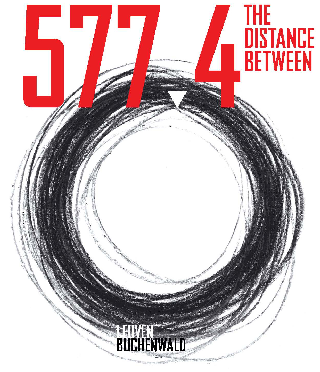 Leuvens onderwijsprojectWeimar – Buchenwald (D)een zesdaagse studiereis voor laatstejaars uit het secundair onderwijs
8 – 13 maart 202015 – 20 maart 202029 maart – 3 april 2020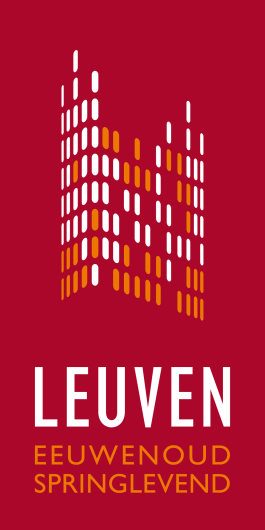 Inschrijvingsformulier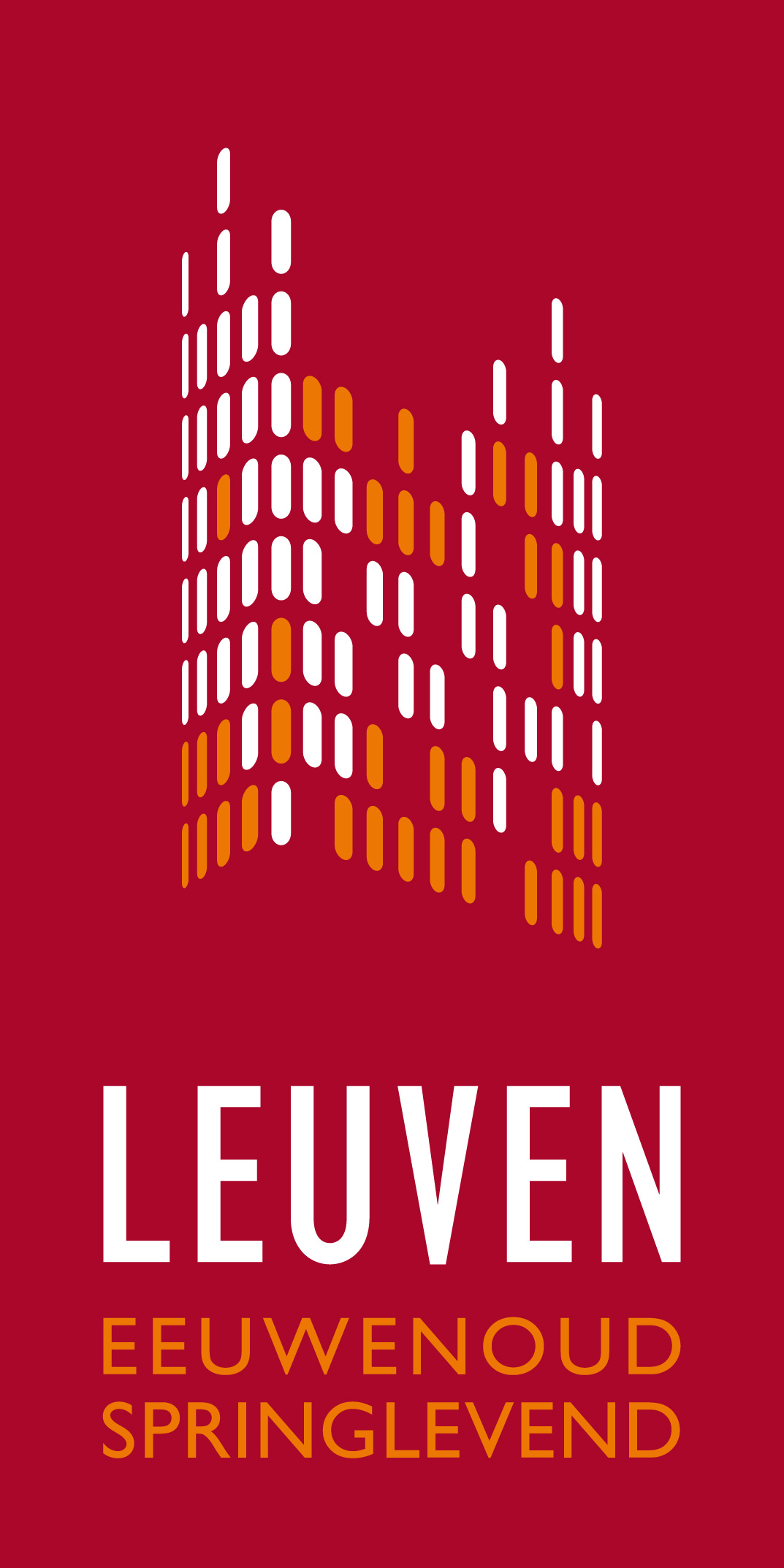 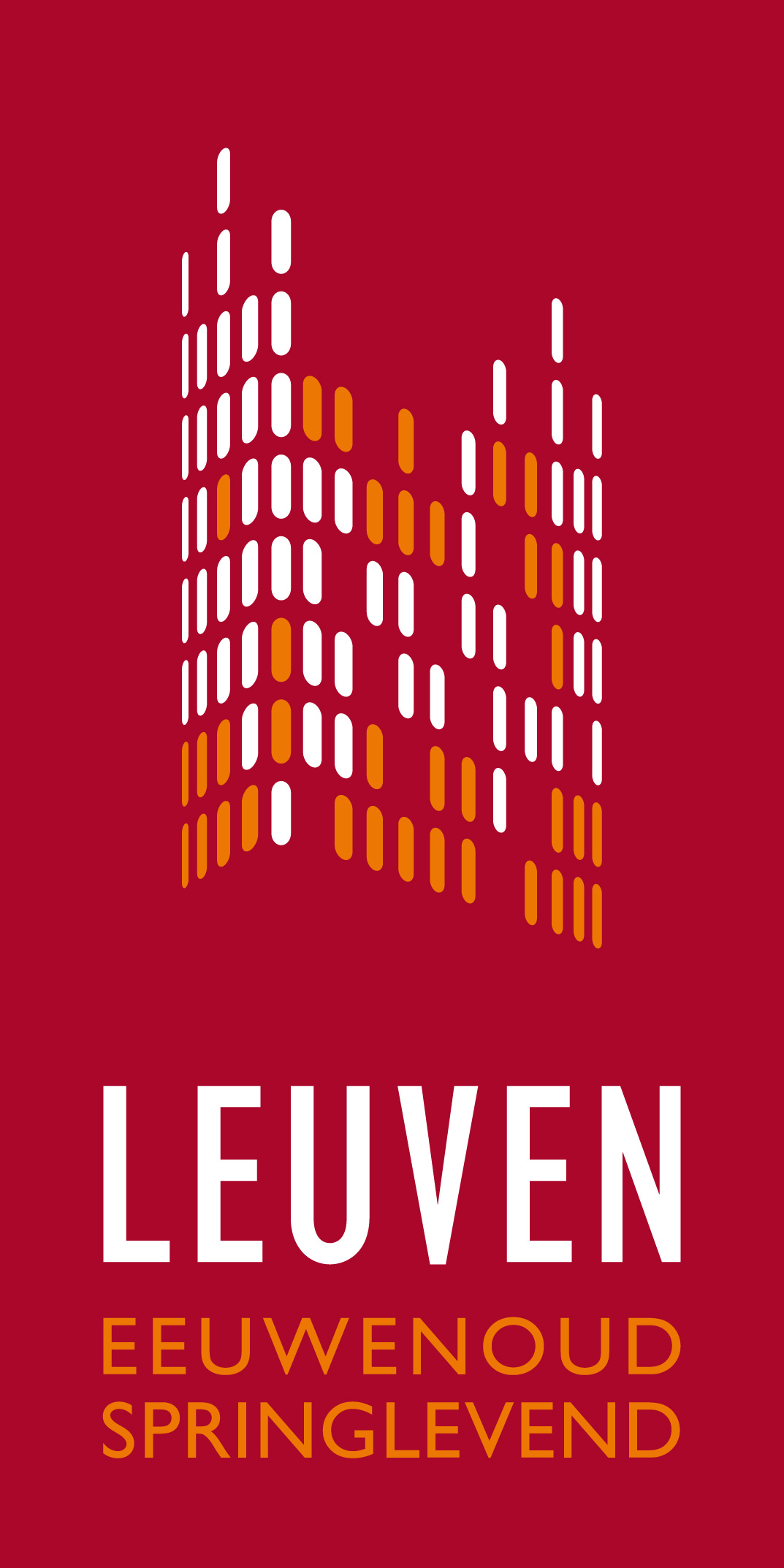 Weimar - Buchenwaldnaam van de school: ……………………………………………………………….adres: …………………………………………………………………………………………………………….telefoon: ………………………………………………………………………………………………………..directie: ……………………………………………………………………………………….................contactpersoon project Buchenwald – Weimar: ………………………………………….e-mail: ..………………………………………………………………….…………………………………….aantal en andere begeleiders:……………………………………………………………………………………………………………………………………………………………………………………………………………………………………………………………………………………………………………………………deelnemende klas(sen):studierichting(en): ……………………………………………………………………………………….aantal leerlingen: ………………………………………(max.25 leerlingen per school)prijs per deelnemer: € 298 (verblijf en programma)Vervoer is voor rekening van de stad Leuven.periode 	8 – 13  maart 2020	15 – 20 maart 2020	29 maart – 3 april 2020motivering:Hoe wordt dit project ingepast in het pedagogisch programma van de school?Opsomming van de leervakken waarin aandacht wordt besteed aan dit project:……………………………………………………………………………………………………………………………………………………………………………………………………………………………………………………………………………………………………………………………………………………………………………………………………………………………………………………………………………………De verbintenis om het project voor te stellen aan de mede-leerlingen van de school en aan het publiek tijdens een terugkomdag (28 april 2020) in de Schouwburg.□  akkoordnamens de school,					datum: (handtekening + naam + functie)Terugzenden voor 7 juni 2019 naar info@30CC.be of30CC, Rijschoolstraat 4/0004  te 3000 Leuven, T:016 311 120 